Technically Speaking 4-23-14Faculty friends,Trainings04/25/14 Juggling Elephants: Priority & Time Management 1:00-4:00pmClassroom Speakers for iPhone/iPadIf you want to amplify your iPhone so that others in the room can hear the speaker on the other line or if you want to play music from your iPhone or iPad, you can plug in the audio cable that is attached to the VGA cable in each classroom to access the projector speakers, but first you will have to plug the VGA cable into a computer. This is a work-around — the projector won’t know where the sound is coming from but won’t access the sound unless a computer is plugged in.High Yield Teaching PracticesMany of you will be planning to refresh or create new curriculum this summer. As you do, the following best practices (adapted by me for higher ed from the research-based k12 best practices from http://www.leadyourschool.com) may prove helpful:arrange the classroom to enhance activityensure students understand activity purposeincrease rigor using Bloom’s vocabulary: http://bit.ly/1mwQW0b show relevance across content areas & into real world non-predictable settingspose questions for students as they prepare to leave the class to check for understandingvary student responses: oral, written (multiple choice, short answer, essay), corporate, performance, thumbs-up, etc.use positive languageprovide recognition & reinforce effortuse technology appropriatelymodel through the use of examples, cues, & organizersprovide frequent, specific feedbackencourage the use of:identifying similarities & differenceswritten summariesnon-linguistic representationgenerating & testing hypothesescooperative learning & discussion groupsstudent to student feedback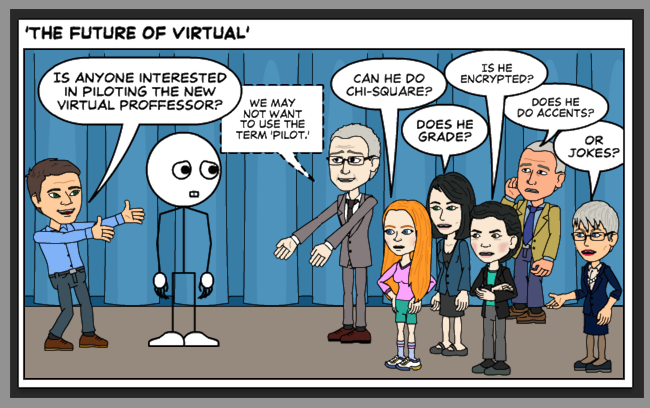 Until next week,Jim HestonCoordinator of Academic TechnologyBaylor School of Social WorkOne Bear Place #97320Waco, TX 76798-7320(254) 710-6419